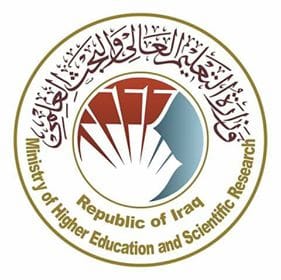 جدول الدروس الاسبوعيجدول الدروس الاسبوعي	توقيع الاستاذ :					           	توقيع رئيس القسم :الاسموليد علي حبيبوليد علي حبيبوليد علي حبيبوليد علي حبيبوليد علي حبيبالبريد الالكترونيDr.walid14@uodiyala.edu.Dr.walid14@uodiyala.edu.Dr.walid14@uodiyala.edu.Dr.walid14@uodiyala.edu.Dr.walid14@uodiyala.edu.اسم المادةتطبيقات الرسم بالحاسوبتطبيقات الرسم بالحاسوبتطبيقات الرسم بالحاسوبتطبيقات الرسم بالحاسوبتطبيقات الرسم بالحاسوبمقرر الفصلسنويسنويسنويسنويسنوياهداف المادةجعل الطالب قادرا على امتلاك المهارات الفنية في استخدام التطبيقات الإلكترونية في الرسم والتصميم .ان يصبح قادرا على انتاج الملصقات والشعارات ان يصبح قادرا على توظيف الحرف العربي في عمل فني حديث ان يصبح قادرا على تنفيذ عمل فني بدمج الصور مع الاشكال الهندسية ان يصبح قادرا على تنفيذ عمل فني من المورث العراقي  جعل الطالب قادرا على امتلاك المهارات الفنية في استخدام التطبيقات الإلكترونية في الرسم والتصميم .ان يصبح قادرا على انتاج الملصقات والشعارات ان يصبح قادرا على توظيف الحرف العربي في عمل فني حديث ان يصبح قادرا على تنفيذ عمل فني بدمج الصور مع الاشكال الهندسية ان يصبح قادرا على تنفيذ عمل فني من المورث العراقي  جعل الطالب قادرا على امتلاك المهارات الفنية في استخدام التطبيقات الإلكترونية في الرسم والتصميم .ان يصبح قادرا على انتاج الملصقات والشعارات ان يصبح قادرا على توظيف الحرف العربي في عمل فني حديث ان يصبح قادرا على تنفيذ عمل فني بدمج الصور مع الاشكال الهندسية ان يصبح قادرا على تنفيذ عمل فني من المورث العراقي  جعل الطالب قادرا على امتلاك المهارات الفنية في استخدام التطبيقات الإلكترونية في الرسم والتصميم .ان يصبح قادرا على انتاج الملصقات والشعارات ان يصبح قادرا على توظيف الحرف العربي في عمل فني حديث ان يصبح قادرا على تنفيذ عمل فني بدمج الصور مع الاشكال الهندسية ان يصبح قادرا على تنفيذ عمل فني من المورث العراقي  جعل الطالب قادرا على امتلاك المهارات الفنية في استخدام التطبيقات الإلكترونية في الرسم والتصميم .ان يصبح قادرا على انتاج الملصقات والشعارات ان يصبح قادرا على توظيف الحرف العربي في عمل فني حديث ان يصبح قادرا على تنفيذ عمل فني بدمج الصور مع الاشكال الهندسية ان يصبح قادرا على تنفيذ عمل فني من المورث العراقي  التفاصيل الاساسية للمادةتهتم بإكساب الطلبة مهارات الرسم والتصميم بواسطة التطبيقات الإلكترونية تطلب البحث في المواقع الالكترونية التي تشرح عن كيفية استخدام التطبيق الإلكتروني  في العمل الفني       ب. التدريب العملي المتواصل المصحوب بالتوضيحات والمخططات في اساليب تنفيذ العمل وفق نوع                 الاداة العملية .تهتم بإكساب الطلبة مهارات الرسم والتصميم بواسطة التطبيقات الإلكترونية تطلب البحث في المواقع الالكترونية التي تشرح عن كيفية استخدام التطبيق الإلكتروني  في العمل الفني       ب. التدريب العملي المتواصل المصحوب بالتوضيحات والمخططات في اساليب تنفيذ العمل وفق نوع                 الاداة العملية .تهتم بإكساب الطلبة مهارات الرسم والتصميم بواسطة التطبيقات الإلكترونية تطلب البحث في المواقع الالكترونية التي تشرح عن كيفية استخدام التطبيق الإلكتروني  في العمل الفني       ب. التدريب العملي المتواصل المصحوب بالتوضيحات والمخططات في اساليب تنفيذ العمل وفق نوع                 الاداة العملية .تهتم بإكساب الطلبة مهارات الرسم والتصميم بواسطة التطبيقات الإلكترونية تطلب البحث في المواقع الالكترونية التي تشرح عن كيفية استخدام التطبيق الإلكتروني  في العمل الفني       ب. التدريب العملي المتواصل المصحوب بالتوضيحات والمخططات في اساليب تنفيذ العمل وفق نوع                 الاداة العملية .تهتم بإكساب الطلبة مهارات الرسم والتصميم بواسطة التطبيقات الإلكترونية تطلب البحث في المواقع الالكترونية التي تشرح عن كيفية استخدام التطبيق الإلكتروني  في العمل الفني       ب. التدريب العملي المتواصل المصحوب بالتوضيحات والمخططات في اساليب تنفيذ العمل وفق نوع                 الاداة العملية .الكتب المنهجيةلا يوجدلا يوجدلا يوجدلا يوجدلا يوجدالمصادر الخارجية  الاطلاع على تقنيات الرسم والتصميم الفني عبر YouTubeالاطلاع على ابرز الاعمال الفنية في تطبيق pinterst  الاطلاع على تقنيات الرسم والتصميم الفني عبر YouTubeالاطلاع على ابرز الاعمال الفنية في تطبيق pinterst  الاطلاع على تقنيات الرسم والتصميم الفني عبر YouTubeالاطلاع على ابرز الاعمال الفنية في تطبيق pinterst  الاطلاع على تقنيات الرسم والتصميم الفني عبر YouTubeالاطلاع على ابرز الاعمال الفنية في تطبيق pinterst  الاطلاع على تقنيات الرسم والتصميم الفني عبر YouTubeالاطلاع على ابرز الاعمال الفنية في تطبيق pinterstتقديرات الفصلالفصل الدراسيالمختبرالامتحانات اليوميةالمشروعالامتحان النهائيتقديرات الفصل50%---50%معلومات اضافيةيؤدي الطالب امتحانين شهريين لكل فصل دراسي كل منهما من (20) درجة كما يطلب من كل طالب (5) اعمال ملونة لكل منها درجتان  فتكون درجة الاعمال من (10) وبذلك تصبح الدرجة من (50) لكل فصليؤدي الطالب امتحانين شهريين لكل فصل دراسي كل منهما من (20) درجة كما يطلب من كل طالب (5) اعمال ملونة لكل منها درجتان  فتكون درجة الاعمال من (10) وبذلك تصبح الدرجة من (50) لكل فصليؤدي الطالب امتحانين شهريين لكل فصل دراسي كل منهما من (20) درجة كما يطلب من كل طالب (5) اعمال ملونة لكل منها درجتان  فتكون درجة الاعمال من (10) وبذلك تصبح الدرجة من (50) لكل فصليؤدي الطالب امتحانين شهريين لكل فصل دراسي كل منهما من (20) درجة كما يطلب من كل طالب (5) اعمال ملونة لكل منها درجتان  فتكون درجة الاعمال من (10) وبذلك تصبح الدرجة من (50) لكل فصليؤدي الطالب امتحانين شهريين لكل فصل دراسي كل منهما من (20) درجة كما يطلب من كل طالب (5) اعمال ملونة لكل منها درجتان  فتكون درجة الاعمال من (10) وبذلك تصبح الدرجة من (50) لكل فصلالتاريخالمادة النظريةالمادة العلميةالملاحظاتالملاحظات1مقدمة تعريفية حول توظيف التكنولوجيا بالفنون 2تعريف بأهم ادوات تطبيق برنامج pic art3تدريب حول كيفية اختيار الصور وادوات التحديد والقص  4تدريب حول كيفية الاضافات اللونية وطرق 5تنفيذ تصميم في قص الصورة وتغير الوانها6تدريب حول اضافة الاحرف العربية والانكليزية 7امتحان شهري8اساليب الكتابة على الصور او الاعلانات 9توظيف الحرف العربي في تكوين لوحة فنية او تصميمية 10تدريب الطلبة على دمج الصور في فكرة فنية11اختيار شفافية الالوان والصور في عملية الدمج للصور ضمن فكرة 12مقدمة حول فنون البوب ارت واهم مميزاتها ودلالاتها13تدريب على خطوات عمل فن البوب ارت 14تنفيذ عمل فني متكامل (بوب ارت ) لشخصيات معروفة 15امتحان شهري16مقدمة حول الاسس والعناصر الفنية ودورها في انشاء العمل الفني17محاضرة في عرض ابرز العناصر والاسس للأعمال الفنية المحلية والعالمية  محاضرة في عرض ابرز العناصر والاسس للأعمال الفنية المحلية والعالمية  18تدريب حول توظيف عناصر واسس التصميم في عمل فني19تدريب على اختيار عنصر في فكرة فنية20تنفيذ عمل فني حول اعلان تسويقي21تنفيذ عمل فني حول عيد تأسيس الجيش العراقي22امتحان شهري23تنفيذ عمل فني بالكتابة على الوجوه 24تنفيذ عمل فني بدمج الصورة مع الكتابة 25تنفيذ عمل فني بتوظيف الحرف العربي في تكوين فني حديث 26تنفيذ عمل فني باعتماد الانشاء التصوري في انتاج لوحة فنية عراقية27تنفيذ عمل فني بإدخال الاشكال الهندسية ضمن تكوين حديث28تنفيذ عمل فني بجمع الاشكال الهندسية والصور في فكرة حديثة 29متابعة ومدى انجازهم للعمل الفني 30امتحان شهري وتقييم اعمال الطلبة التي انجزت في الفصل الدراسي